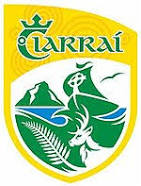                      Maor Foirne Covid- Dualgais agus Freagracht.Beidh sé de dhualgas ar an maor foirne Covid 19 a chinntiú go bhfuil gach aoinne (imreoirí, bainistíocht, cúltaca 7rl) atá bainteach leis an bhfoireann ag cloí le rialacha agus treoracha maidir le filleadh go slán sábháilte ar an imirt.Príomh Theachtaireacht don Maor Foirne Covid 19:Caithfear an modúil oideachais ar-líne a líonadh ar shuíomh CLG; https://courses.gaa.ie/Covid19ClubEd Caithfear ceistneoir sláinte a chur i gcrích.Caithfear a chinntiú nach bhfuil aon athrú ar stádas sláinte na rannpháirtithe roimis na seisiúin.Ní fhreastlaíonn an Maor Forne Covid 19 ar thraenáil nó cluichí má tá comharthaí sóirt Covid 19 orthu- cur in iúl don gCathaoirleach nó don Rúnaí é chun duine a chur i d’áit.Téir i gcomhar le hoifigigh an chumainn chun sceideal beacht seisiúin a leagan amach, polasaí CLG ná “Buail isteach, dein do thraenáil, gaibh amach”.Dualgais an Mhaoir Covid ag Cluichí/Traenáil:Dein deimhin de go bhfuil an modúil oideachais ar-líne críochnaithe ag gach ball foirne. https://courses.gaa.ie/covid19ClubEdDein deimhin de go bhfuil an ceistneoir sláinte líonta ag gach gach ball foirne.Dein deimhin de go mbailítear an dearbhú stádais sláinte ó gach ball foirne ag gach seisiún agus gach cluiche.Cinntigh go bhfuil an díghalrán lámh ar fáil ar theacht isteach agus ag láithreacha cuí le linn traenála. Dein deimhin de go bhfuil cealltair agus mitíní ar fáil nuair a táthar ag tindeáil ar imreoir gortaithe.Dein deimhin den díghalrú áiseanna agus fearais roimis agus tar éis gach seisiún.Bí siúráilte go dtugann na himreoirí a mbuidéil fhéin leo agus go mbíonn a n-ainmneacha ar a mbuidéil.Bí siúráilte go dtugann na himreoirí a gcamán féin leo agus go mbíonn a n-ainmneacha ar a gcamán.Coimeád cuntas tinrimh ag gach seisiún agus ag gach cluiche ar eagla go mbeadh a leithéid ag teastáil don rianú teagmhálaithe.Cur in iúl do choiste an chumainn é má tá aon imní ann fé gan a bheith ag cloí leis na rialacha agus dein deimhin de go bhféachfar ina ndiaidh.Coimeád i dtiúin leis na treoracha cuí ó Fheidhmeanacht na Seirbhíse Sláinte, ón Údarás um Shláinte agus Sábháilteachta agus ó CLG i bPáirc a’ Chrócaigh.                      Team Covid19 Supervisor – Duties & Responsibilities.The team covid19 supervisor will have the responsibility for ensuring that all personnel (players, management, backup etc) attached to their team will adhere to the rules & regulations for a safe return to playing Gaelic Games.Key Message for Team Covid19 Supervisor:Must complete E learning module on GAA website; https://courses.gaa.ie/Covid19ClubEd Must complete health questionnaire.Must sign declaration that health status has not changed before each session.Does not attend training or games if they have any of the Covid19 symptoms, inform Chairman or Secretary to ensure replacement is in place.Liaise with club officers to ensure accurate scheduling of training times, GAA Policy “Get In” Train and “Get Out”.Team Covid19 Supervisor Duties at Training/Games:Ensure all personnel on team has completed E learning module on GAA website. https://courses.gaa.ie/covid19ClubEdEnsure all personnel on team has completed health questionnaire.Ensure health declaration status is received from all team personnel at all training sessions & games.Ensure hand sanitiser is at the entrance to the grounds and at appropriate training stations. Ensure face masks and gloves are available when required ie, injured player.Ensure sanitising of facilities is completed before and after training & games.Ensure players bring their own water bottles with their names on the bottle.Ensure players bring their own hurley’s with their names on the hurley.Complete attendance record at all training & games for contact tracing if required.Report any concerns or non-compliance immediately to Club Executive and ensure these are addressed.Keep up to date with all relevant guidelines from HSE, HSA and Croke Park.